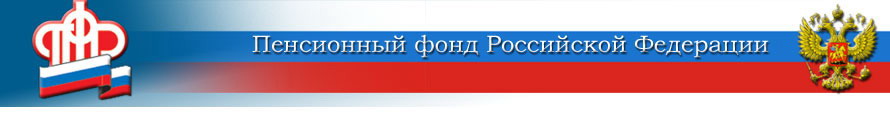 Отделение Пенсионного фонда Российской Федерации (государственное учреждение)по Ярославской области        __________________________________________________________________       150049 г. Ярославль,     			                         пресс-служба  (4852) 59  01  28       проезд Ухтомского, д.5                                		                       факс       (4852) 59  02  82                                  					                  	            e-mail:    smi@086.pfr.ruПФР преумножил пенсионные накопленияроссиян на 14,1 млрд. рублейОбщая сумма дохода, которую Пенсионный фонд России по результатам 2015 года получил от инвестирования средств пенсионных накоплений (временное размещение средств), составила 14,1 млрд рублей, что в пересчете составляет 14,5% годовых. При этом инфляция в России по итогам 2015 года составила 12,9%. Полученный Пенсионным фондом доход отражен на индивидуальных лицевых счетах застрахованных лиц.Для сравнения: доходность государственной управляющей компании «Внешэкономбанк» составила 13,2%, частных управляющих компаний – 15,2%. Доходность за 2015 год по негосударственным пенсионным фондам (НПФ) в настоящее время на сайте Банка России не опубликована.Напомним, по закону Пенсионный фонд имеет право инвестировать (временно размещать) страховые взносы на формирование пенсионных накоплений в системе ОПС до момента их передачи в управляющие компании и негосударственные пенсионные фонды в разрешенные законодательством активы.Доход Пенсионного фонда в объеме 14,1 млрд рублей (14,5%) сложился из следующих составляющих. Доход от размещения средств резерва по обязательному пенсионному страхованию (РОПС) – 1,7 млрд рублей (доходность – 15,1%); доход от размещения временно замороженных средств пенсионных накоплений– 9,8 млрд рублей (доходность – 14,7%); доход от размещения текущих средств страховых взносов, а также дополнительных страховых взносов и взносов работодателя – 2,6 млрд рублей (доходность – 13,7%).При этом стоит отметить, что всего в 2015 году Пенсионный фонд провел 20 депозитных аукционов, по результатам которых было заключено 68 депозитных договоров. Оборот по размещенным ПФР средствам составил более 620 млрд рублей. Ставки по размещенным депозитам находились в пределах от 10,50% до 27,77% годовых.      Пресс-служба Отделения ПФР                                                                                                                    по  Ярославской  области 